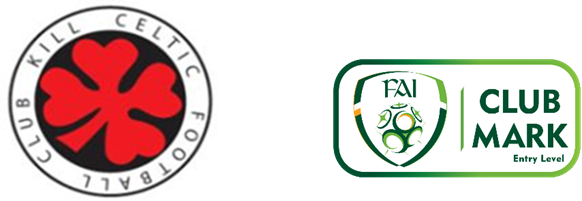 Kill Celtic F.C Code of Ethics for CoachesOur ethical standards are at the core of our coaching philosophy. Kill Celtic F.C ensure that all our coaches conduct themselves in an appropriate manner which does not bring the morals of the football club into disrepute. The ethical code outlines the roles and responsibilities expected from each coachCoaches must not place the outcome of games ahead of the ongoing needs of the participants.Coaches must not continuously challenge, upset, or antagonise the decisions of the match officials.Coaches must not use bad language, offensive gestures and will challenge other spectators if they witness this behaviour.Coaches must not play their better players in an attempt to win games, and they must provide young players with equal playing time and adequate rest.Coaches must not restrict the movement and rotation of player’s positions in small-sided games in order to affect the outcome. Coaches must not deliberately run up scores, they must find different solutions. i.e. keep possessionCoaches must not seek to retain a player(s) who has outgrown the knowledge and abilities of the coach for the implicit or explicit purpose of winning games.Coaches must not use negative tactics and minimize the enjoyment of the players in order to win games.It is the responsibility of each coach to demonstrate respect for the game by honoring players, spectators and officials, and by promoting positive character development to all young players in words and deeds. Coaches who fail to meet these standards by displaying poor sportsmanship and overreacting to the natural ups and downs of the game are being unethical.Anyone that witnesses breaches in this ethical code is encouraged to report the wrongdoing to a committee member of the club.